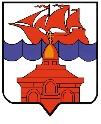 РОССИЙСКАЯ ФЕДЕРАЦИЯКРАСНОЯРСКИЙ КРАЙТАЙМЫРСКИЙ ДОЛГАНО-НЕНЕЦКИЙ МУНИЦИПАЛЬНЫЙ РАЙОНАДМИНИСТРАЦИЯ СЕЛЬСКОГО ПОСЕЛЕНИЯ ХАТАНГАПОСТАНОВЛЕНИЕОб утверждении Порядка оперативно-диспетчерского управления в системе теплоснабжения на территории сельского поселения ХатангаВ соответствии с Федеральным законом от 06.10.2003 года № 131-ФЗ «Об общих принципах организации местного самоуправления в Российской Федерации», Федеральным законом от 27.07.2010 года № 190-ФЗ «О теплоснабжении», в целях надежного функционирования системы теплоснабжения сельского поселения Хатанга,ПОСТАНОВЛЯЮ:1.		Утвердить Порядок оперативно-диспетчерского управления в системе теплоснабжения на территории сельского поселения Хатанга согласно Приложению.2.		Опубликовать Постановление в Информационном бюллетене Хатангского сельского Совета депутатов и администрации сельского поселения Хатанга и на официальном сайте органов местного самоуправления сельского поселения Хатанга www.hatanga24.ru3.		Постановление вступает в силу со дня его опубликования.4.		Контроль за исполнением настоящего Постановления возложить на Скрипкина А.С., заместителя Главы сельского поселения Хатанга.Глава сельского поселения Хатанга														А.В. КулешовПриложениек Постановлению администрациисельского поселения Хатангаот 17.10.2017 года № 140 - ППорядокоперативно-диспетчерского управления в системе теплоснабженияна территории сельского поселения ХатангаНастоящий Порядок определяет взаимодействие оперативно-диспетчерских служб теплоснабжающих, теплосетевых организаций и абонентов тепловой энергии по вопросам теплоснабжения, устанавливает правила управления, взаимодействия и обмена информацией в целях обеспечения надежного теплоснабжения, оперативного контроля и принятия необходимых мер по предупреждению, ликвидации технологических нарушений и их последствий в системах теплоснабжения.Оперативно-диспетчерское управление в системе теплоснабжения села Хатанга предназначено для приема и передачи сообщений о технологических нарушениях (авариях), чрезвычайных ситуациях природного и техногенного характера (далее - ЧС) (происшествиях) от теплоснабжающих организаций, оперативного доведения данной информации до соответствующих дежурно-диспетчерских служб (далее - ДДС) экстренных оперативных служб и организаций (объектов), координации совместных действий ДДС экстренных оперативных служб и организаций (объектов), оперативного управления силами и средствами соответствующего звена ТП РСЧС, оповещения руководящего состава муниципального звена и населения о технологических нарушениях (авариях), об угрозе возникновения или возникновении ЧС (происшествий).Общее руководство оперативно-диспетчерским управлением в системе теплоснабжения села Хатанга осуществляет Глава сельского поселения Хатанга.Оперативно-диспетчерское управление в системе теплоснабжения села Хатанга осуществляется во взаимодействии с единой дежурно-диспетчерской службой Таймырского Долгано-Ненецкого муниципального района (далее –ЕДДС района), которая в пределах своих полномочий так-же взаимодействует с ДДС теплосетевых организаций (объектов) на территории села Хатанга независимо от форм собственности по вопросам сбора, обработки и обмена информацией о технологических нарушениях (авариях), ЧС (происшествиях) и совместных действий при ликвидации аварийных ситуаций, угрозы возникновения или возникновении ЧС (происшествий).Все теплоснабжающие, теплосетевые организации, обеспечивающие теплоснабжение потребителей, должны иметь круглосуточно работающие оперативно-диспетчерские и аварийно-восстановительные службы. В организациях, штатными расписаниями которых такие службы не предусмотрены, обязанности оперативного руководства возлагаются на лицо, определенное соответствующим приказом.Основные задачи дежурно-диспетчерских служб на территории сельского поселения Хатангав области оперативно-диспетчерского управленияв системе теплоснабжения поселенияДДС на территории сельского поселения Хатанга в области оперативно-диспетчерского управления в системе теплоснабжения муниципального образования выполняет следующие основные задачи:- прием сообщений о технологических нарушениях (авариях), ЧС (происшествиях) от теплоснабжающих, теплосетевых организаций;- оповещение и информирование руководства муниципального звена территориальной подсистемы ТП РСЧС, органов управления, сил и средств на территории сельского поселения Хатанга, предназначенных и выделяемых (привлекаемых) для предупреждения и ликвидации ЧС (происшествий), населения и ДДС экстренных оперативных служб и организаций (объектов) о ЧС (происшествиях), предпринятых мерах и мероприятиях, проводимых в районе ЧС (происшествия);- организация взаимодействия в целях оперативного реагирования на технологические нарушения (аварии), ЧС (происшествия) с органами управления РСЧС, администрацией поселения, органами местного самоуправления и ДДС экстренных оперативных служб и организаций (объектов) села Хатанга;- регистрация и документирование всех входящих и исходящих сообщений, обобщение информации о произошедших технологических нарушения (авариях), ЧС (происшествиях), ходе работ по их ликвидации и представление соответствующих донесений (докладов) по подчиненности, формирование статистических отчетов по поступившей информации;- оперативное управление силами и средствами РСЧС, расположенными на территории села Хатанга, постановка и доведение до них задач по локализации и ликвидации аварий в системе теплоснабжения и других ЧС (происшествий), принятие необходимых экстренных мер и решений (в пределах установленных вышестоящими органами полномочий).Основные функции дежурно-диспетчерских службв области оперативно-диспетчерского управленияв системе теплоснабжения на территории сельского поселения ХатангаНа ДДС в области оперативно-диспетчерского управления в системе теплоснабжения села Хатанга возлагаются следующие основные функции:- осуществление сбора и обработки информации в области нарушения теплоснабжения населения и социально-значимых объектов на территории села Хатанга;- информационное обеспечение координационных органов РСЧС на территории сельского поселения Хатанга;- анализ и оценка достоверности поступившей информации, доведение ее до экстренных оперативных служб и организаций (объектов), в компетенцию которой входит реагирование на принятое сообщение;- обработка и анализ данных о технологическом нарушении (аварии) на теплосетях, возникновении ЧС (происшествии), определение масштаба аварийной ситуации и уточнение состава оперативных служб и организаций (объектов), привлекаемых для реагирования на происшествие (ЧС);- сбор, оценка и контроль данных обстановки, принятых мер по ликвидации аварийной ситуации (ЧС);- доведение информации об аварийной ситуации (ЧС) (в пределах своей компетенции) до органов управления, специально уполномоченных на решение задач в области защиты населения и территорий от ЧС, созданных при органах местного самоуправления;- контроль выполнения мероприятий по ликвидации аварийной ситуации (ЧС) и организация взаимодействия;- представление докладов (донесений) о возникновении аварийной ситуации (ЧС), об угрозе возникновения или возникновении ЧС (происшествий), сложившейся обстановке, действиях по ликвидации аварийной ситуации (ЧС);- мониторинг состояния комплексной безопасности систем теплоснабжения на территории села Хатанга.Порядок работы дежурно-диспетчерских службв области оперативно-диспетчерского управленияв системе теплоснабжения на территории сельского поселения ХатангаНастоящий Порядок определяет основные правила сбора и обмена информацией о нарушениях теплоснабжения потребителей и ходе ликвидации их последствий (далее - информация), а также организации управления в системе теплоснабжения на территории сельского поселения Хатанга.Сбор и обмен информацией осуществляется в целях принятия мер по своевременной ликвидации аварий на теплосетях, а также своевременного оповещения населения о прогнозируемых и возникших чрезвычайных ситуациях, связанных с авариями на объектах теплоснабжения.Под оперативной ликвидацией аварии следует понимать отделение поврежденного оборудования (участка сети) от энергосистем, а также производство операций, имеющих целью:- устранение опасности для обслуживающего персонала и оборудования, не затронутого аварией;- предотвращение развития аварии;- восстановление в кратчайший срок теплоснабжения потребителей и качества тепловой энергии.Информация должна содержать сведения о нарушениях теплоснабжения потребителей и ходе ликвидации их последствий.Администрация сельского поселения осуществляет сбор и обмен информацией в области теплоснабжения, как правило, через ДДС теплосетевых на территории сельского поселения Хатанга.Снабжающие теплосетевые организации на территории сельского поселения Хатанга представляют информацию в администрацию сельского поселения Хатанга и ЕДДС Таймырского Долгано-Ненецкого муниципального района. Информация представляется немедленно по факту нарушения, далее по состоянию на 10:00, 15:00 и по завершении аварийно-восстановительных работ.Управление режимами работы объектов оперативно-диспетчерского управления должно осуществляться в соответствии с заданным диспетчерским графиком объектов теплоэнергетики. Регулирование параметров тепловых сетей должно обеспечивать поддержание заданного давления и температуры теплоносителя в контрольных пунктах.Требования к дежурно-диспетчерскому персоналу дежурно-диспетчерских служб в области оперативно-диспетчерского управления в системе теплоснабжения на территории сельского поселения ХатангаДежурно-диспетчерский персонал ДДС на территории сельского поселения Хатанга должен знать:- схемы тепловых сетей на территории сельского поселения Хатанга;- особенности работы с персоналом энергетических организаций системы жилищно-коммунального хозяйства;- постановления, распоряжения, приказы вышестоящих органов, методические и нормативные материалы;- должности и фамилии руководящего состава системы безопасности на территории сельского поселения Хатанга и адреса аварийно-спасательных формирований дежурных служб, входящих в структуру указанной системы на территории сельского поселения Хатанга;- административные границы на территории сельского поселения Хатанга;- организацию системы дежурно-диспетчерских служб субъектов теплоэнергетики на территории сельского поселения Хатанга;- зоны территориальной ответственности дежурно-диспетчерских служб субъектов теплоэнергетики на территории сельского поселения Хатанга;- риски возникновения аварийных ситуаций (ЧС), характерные для теплосетей на территории сельского поселения Хатанга;- состав, возможности, порядок функционирования комплекса средств связи, оповещения, средств автоматизации;- порядок информационного обмена.17.10.2017 г. № 140 - П